FORMULAIRE DE NOTIFICATION DE MODIFICATION D’UNE OPERATIONDocument à transmettre lors du dépôt de la demande de paiement.Glossaire :Opération = pays Règles :Les demandeurs peuvent modifier leur marché de destination en le notifiant à FranceAgriMer.Le changement de marché de destination se définit comme une modification de pays par rapport aux pays cibles préalablement approuvés par FranceAgriMer.Quand des opérations ont été modifiées, la somme des budgets des opérations après modifications ne peut pas dépasser la somme des budgets des opérations initialement approuvés.Demande de modification motivée Vous souhaitez modifier un ou plusieurs marchés de destination. Merci de présenter les éléments qui pourraient justifier l’évolution de votre projet en complétant le questionnaire suivant.1 – Justification du choix de la présentation de cette ou ces nouvelle(s) opération(s) :Situation favorable sur les marchés - stratégie marketing, budgétaire - ressources humaines - nouveau prestataire, etc...2– Descriptif des objectifs de la ou des nouvelles opération(s) :Les principaux choix et orientations stratégiques d’information sur ce nouveau pays :Objectif d’image, de connaissance des systèmes AOP/IGP, des risques relatifs à la consommation excessive d’alcool, etc.3 – Quelles cibles visez-vous avec cette (ces) nouvelle(s) opération(s) ?Villes(s), état(s), zone(s), etc. visé(e)sCibles : grand public, journalistes, sommeliers, etc.Connaissance de ces cibles et du pays visé : comportement des consommateurs. 4 – Justification en cas d’abandon d’une opérationRaisons internes : problématiques RH, budgétaires, stratégie de communication, évènement non prévu au sein de votre structure, etc.Raisons externes : situation des marchés, contexte politique ou sanitaire, relations avec prestataires, etc.Autres raisons: 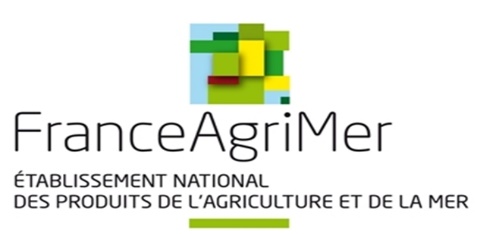 Direction des InterventionsService des Programmes Opérationnels et PromotionUnité PromotionAIDE A LA PROMOTION VITIVINICOLE DANS LE MARCHE INTERIEURPROGRAMMATION 2023 2027